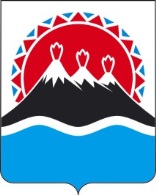 МИНИСТЕРСТВОСОЦИАЛЬНОГО БЛАГОПОЛУЧИЯ И СЕМЕЙНОЙ ПОЛИТИКИ КАМЧАТСКОГО КРАЯ(Министерство социального благополучия)_______________________________________________________________________________ПРИКАЗ[Дата регистрации] № [Номер документа]-п г. Петропавловск-КамчатскийО внесении изменения в приказ Министерства социального благополучия и семейной политики Камчатского края от 31.03.2022 
№ 254-п «О внесении изменений в приказ Министерства социального благополучия и семейной политики Камчатского края от 30.09.2021 
№ 1480-п «Об утверждении Административного регламента Министерства социального благополучия и семейной политики Камчатского края по предоставлению государственной услуги «Выдача удостоверения многодетной семьи в Камчатском крае»ПРИКАЗЫВАЮ:1. Внести изменение в часть 2 приказа Министерства социального благополучия и семейной политики Камчатского края от 31.03.2022 № 254-п «О внесении изменений в приказ Министерства социального благополучия и семейной политики Камчатского края от 30.09.2021 № 1480-п «Об утверждении Административного регламента Министерства социального благополучия и семейной политики Камчатского края по предоставлению государственной услуги «Выдача удостоверения многодетной семьи в Камчатском крае», исключив слова «и распространяется на правоотношения, возникающие с 01.04.2022».2. Настоящий приказ вступает в силу после дня его официального опубликования.Министр социального благополучия и семейной политики Камчатского края[горизонтальный штамп подписи 1]А.С. Фёдорова